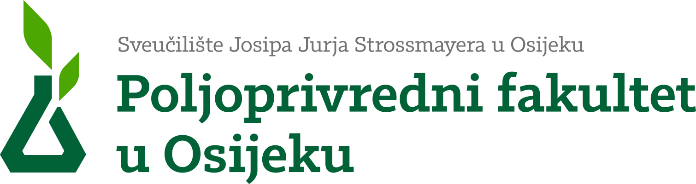 Ime Prezime, zvanjepolaznik  1. godine poslijediplomskog specijalističkog studija                                           ________________________. Ulica i broj, MjestoSveučilište J. J. Strossmayera u OsijekuPoljoprivredni fakultet u OsijekuPovjerenstvu za poslijediplomske specijalističke studijeFakultetskom vijećuPredmet: Prijava za pokretanje postupka stjecanja akademskog naziva sveučilišnog specijalistei prijava teme specijalističkog radaMolim Fakultetsko vijeće Poljoprivrednog fakulteta u Osijeku da mi odobri temu specijalističkog rada pod naslovom:Naslov teme specijalističkog radaZa mentora predlažem prof. dr. sc. Ime Prezime.Povjerenstvo za ocjenu teme:prof. dr. sc. Ime Prezime – predsjednik prof. dr. sc. Ime Prezime – član prof. dr. sc. Ime Prezime – članprof. dr. sc. Ime Prezime – zamjenski članPrilozi:ŽivotopisBibliografijaPrijedlog teme specijalističkog radaFotokopija domovniceFotokopija diplomeOsijek, 15. listopada 2015.Suglasnost predloženog mentora:prof. dr. sc. Ime Prezime                                                         Suglasnost Voditelja studija:	Podnositelj prijave:prof. dr. sc. Ime Prezime						Ime Prezime, titulaŽIVOTOPISPOPIS RADOVAPRIJEDLOG TEME SPECIJALISTIČKOG RADA1. UVOD2. DOSADAŠNJA ISTRAŽIVANJA3. CILJ ISTRAŽIVANJA I HIPOTEZA4. MATERIJAL I METODE RADA5. OČEKIVANI STRUČNI DOPRINOS6. LITERATURA